Самостоятельная работа по математике по теме: «Показательные уравнения».Задание № 1.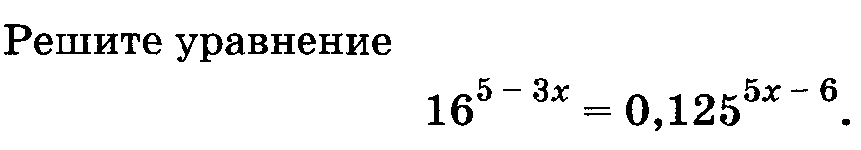 Задание № 2.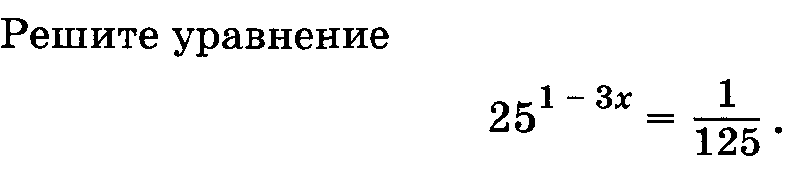 Задание № 3.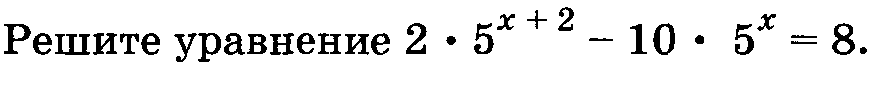 Задание № 4.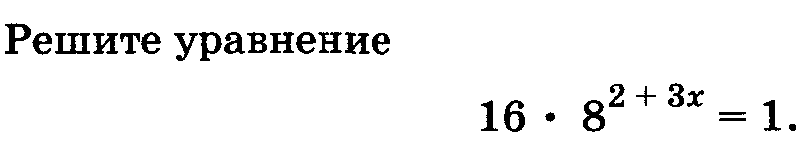 Задание № 5.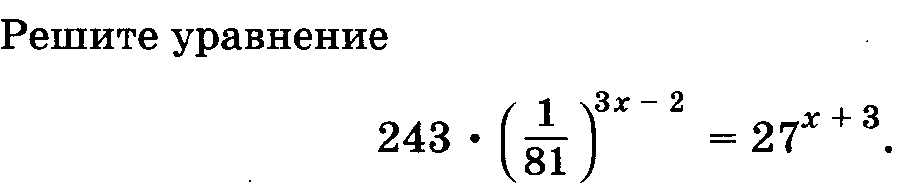 Задание № 6.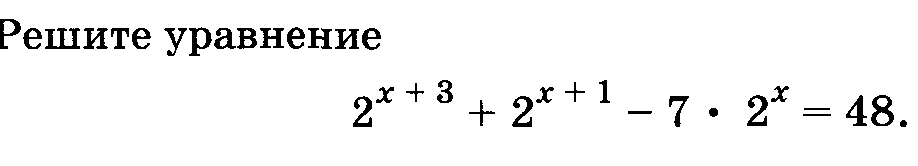 Задание № 7.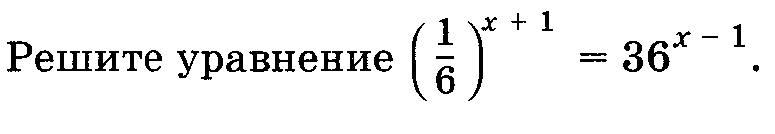 Задание № 8.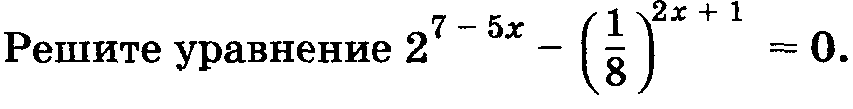 